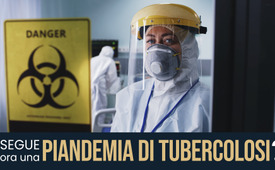 Dopo il Covid segue ora una piandemia di tubercolosi? E gli antibiotici non aiutano più?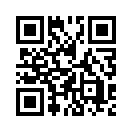 Il medico Heiko Schöning rivela la pianificazione criminale di una nuova pandemia. Colpisce il fatto che attualmente si parli molto di tubercolosi. Veniamo già preparati ad affrontarla da vari avvenimenti? In riviste specializzate, finora vengono ancora spesso messe di fronte al tema della tubercolosi le relative categorie professionali. Per questa causa BioNTech ha annunciato di lavorare a pieno ritmo ad un nuovo vaccino. Come nel caso di Covid, anche qui si sta preparando un inganno. Ora i cosiddetti “agenti antimicrobici" verranno proposti come antibiotici, essi portano a un abbattimento completo della flora intestinale. Causando la morte di molti batteri utili. Così, persino una tubercolosi o qualsiasi altra malattia curabile può diventare molto pericolosa. Comprovate organizzazioni criminali stanno preparando a tappeto la prossima pandemia.Heiko Schöning rivela la pianificazione criminale di una nuova pandemia. Colpisce il fatto che attualmente si parli molto di tubercolosi. Veniamo già preparati da vari eventi in attesa che si scateni uno scenario del genere? In riviste specializzate, finora vengono ancora spesso messe di fronte al tema della tubercolosi le relative categorie professionali. Per questa causa BioNTech ha annunciato di lavorare a pieno ritmo ad un nuovo vaccino. 

Come nel caso di Covid, anche qui si sta preparando un inganno. Ora i cosiddetti "agenti antimicrobici" verranno proposti come antibiotici! Secondo il medico Schöning, gli "antidoti antimicrobici" portano a un abbattimento completo della flora intestinale. Causando la morte di molti batteri utili. Così, persino una tubercolosi o qualsiasi altra malattia curabile può diventare molto pericolosa. Comprovate organizzazioni criminali stanno preparando a tappeto la prossima pandemia.
Il medico Heiko Schöning era direttore medico di un'azienda biotecnologica nel campo dell'immunologia, dirigeva un centro universitario di tecnologia medica ed era anche a capo di un istituto di ricerca farmaceutica su incarico.
Heiko Schöning è stato l'unica persona al mondo ad avvertire il pubblico della pandemia pianificata dai criminali per il 2020. Schöning ha nominato in anticipo i nomi e le fabbriche degli autori. Questo è quanto è realmente accaduto con la messa in scena del Covid. Heiko Schöning ha riassunto le prove nel suo libro "GAME OVER: COVID-19 | ANTHRAX-01." Il libro contiene gli avvertimenti di Schöning del 2019 sull'obbligo vaccinale e sulla pandemia in un DVD allegato.

In un'intervista a Kla.TV [www.kla.tv/27731] del 30 dicembre 2023, ha presentato le prove di un'ulteriore pandemia pianificata. Questa volta di "natura" batterica. Heiko Schöning mostra la pianificazione criminale di una nuova pandemia. Il nuovo panico non sarà più causato da virus, come nel caso del Covid, ma molto probabilmente da batteri. La nuova pseudo-salvezza sarà costituita non da vaccini, ma da antibiotici genetici che attaccano la nostra flora intestinale. Anche le persone sane saranno nuovamente costrette ad assumere farmaci inaffidabili. Schöning prevede che questo attacco globale al microbiota umano naturale inizierà non prima del 2025. Entro il 2025 i preparativi tecnici di produzione, indicati da lui, dovrebbero essere completati. Le fabbriche in grado di produrre armi biologiche sarebbero la chiave.

Il nuovo piano criminale con batteri e antibiotici è stato pubblicato tempestivamente sotto forma di libro. Heiko Schöning avrà di nuovo ragione? O questa volta il suo avvertimento sarà preso sul serio?

Nella sua intervista, Heiko Schöning descrive le strutture e gli schemi utilizzati dai mandanti delle "piandemie": Prima fase: viene annunciata la diffusione di un evento dannoso. Nella seconda fase si crea il panico e si impongono restrizioni, per poi offrire immediatamente in una terza fase la presunta unica salvezza.

In questa trasmissione, indaghiamo se ci sono già indicazioni di un tale approccio. Ciò include l'osservazione di eventi attuali. Veniamo già preparati da vari eventi in attesa che si scateni uno scenario del genere? Ci siamo imbattuti in alcuni indizi interessanti e abbiamo preparato questa trasmissione come una sorta di gioco di simulazione per la prossima piandemia annunciata da Heiko Schöning.

Come potrebbe essere un cosiddetto evento dannoso e sono già riconoscibili misure preparatorie?

Nel dicembre 2023 presso l'Università di Davis, in California, ad un'unica persona è stata diagnosticata la tubercolosi o, in sigla, la TBC. Questo ha spinto l'università ad avviare il tracciamento dei contatti. Subito dopo, l'OMS ha reagito a questo singolo caso: Ha scritto che nel 2022 sono 1,3 milioni le persone morte di TBC.
Invece BioNTech ha annunciato di lavorare a pieno ritmo ad un nuovo vaccino contro la tubercolosi. Il progetto è promosso, tra gli altri, dalla Bill & Melinda Gates Foundation.
Tuttavia, prima che una pandemia globale pianificata possa essere "venduta" come tale alla popolazione, è necessario sensibilizzarla in anticipo.
Ci sono segnali di una tale sensibilizzazione?
In riviste specializzate, per ora sono ancora le relative categorie professionali come medici, farmacisti e scienziati ad essere viepiù messe di fronte al tema della tubercolosi. Gli articoli sono di taglio professionale, ma diffondono la "preoccupazione" che il normale trattamento non sia più possibile a causa dello sviluppo della resistenza.
La segnalazione del suddetto singolo caso di tubercolosi presso l'Università di Davis in California è stata affiancata dall'Università di Zurigo con il commento:

"Nonostante anni di immunizzazione di massa con i comuni vaccini contro la tubercolosi [...], la TBC rimane una delle malattie infettive più letali. A causa dell'impatto che la perdurante pandemia Covid sta avendo sull'individuazione e il trattamento dei casi di tubercolosi, si prevede un notevole aumento di casi nei prossimi anni. Insieme alla crescente incidenza del Mycobacterium tuberculosis multiresistente ai farmaci (MDR-TB), la tubercolosi rappresenta una delle più grandi sfide per la salute globale che può essere vinta solo con una nuova e più efficace strategia di vaccinazione contro le epidemie di tubercolosi."

Poiché il problema della TBC appare sempre più spesso, ci si può chiedere se i gruppi professionali di riferimento debbano essere informati o meglio "preparati" in anticipo. Questo include anche eventi speciali, come il 2° Simposio Clinico sulla Tubercolosi [Sezione Micobatteriosi] della Società Tedesca di Infettivologia (DGI) che si terrà il 3 e 4 maggio 2024 a Francoforte sul Meno.
"Ma perché ci siamo concentrati sulla tubercolosi in questa trasmissione?", potrebbero chiedersi alcuni spettatori attenti. Sicuramente ci sono altre malattie e agenti patogeni che sarebbero "adatti" per una pandemia?
Colpisce il fatto che attualmente si parli molto di tubercolosi. Per di più, la tubercolosi non è una malattia del tutto sconosciuta e in passato spaventò già molte persone.
Un confronto con la storia di oltre cento anni fa e con l'attuale situazione pandemica rivela sorprendenti analogie. Ad esempio, il tasso di mortalità per tubercolosi dopo la cosiddetta influenza spagnola o russa raggiunse il rispettivo picco durante o poco dopo le grandi pandemie.
Oggi è noto che la mortalità da influenza spagnola fu preceduta da una campagna di vaccinazione su larga scala. Kla.TV ne ha già riferito [www.kla.tv/17531]. Cosa è successo durante la pandemia di Covid? Le vaccinazioni venivano somministrate in massa. Molti dei presunti malati di Covid soffrivano di una grave polmonite batterica.

La nota malattia batterica della tubercolosi consiste in agenti patogeni che colpiscono soprattutto i polmoni. Più raramente vengono colpiti i linfonodi, la pleura, i reni o altri organi. Nei film storici, non è raro che i malati tossiscano sangue, che, per così dire, ha segnato il loro destino. ... La paura della tubercolosi è ancora profondamente radicata nel subconscio di molte persone.
La tubercolosi è una cosiddetta malattia dormiente. Alcuni sostengono che, in generale, il panico non è appropriato. Di norma, il sistema immunitario combatte con successo gli agenti patogeni, motivo per cui non tutti coloro che entrano in contatto con i batteri si ammalano. Altri, invece, mettono in guardia da questa malattia "mortale". I sintomi includono tosse, stanchezza e sudorazione notturna, che potrebbero essere simili a quelli di molte malattie. Questo comporta già un'incertezza di fondo, soprattutto nelle persone particolarmente spaventate. Naturalmente, queste considerazioni non intendono sminuire il decorso realmente pericoloso o addirittura fatale della tubercolosi nelle persone immunocompromesse. Sono solo indizi del perché una malattia generalmente facile da trattare potrebbe essere ideale per una piandemia, dato che esiste già una certa impronta nella mente.

In genere la tubercolosi, come malattia causata da batteri, viene tuttora trattata con antibiotici. In questo quadro si inserisce come un puzzle il fatto che oggi esistono batteri resistenti a molti o addirittura a tutti gli antibiotici.

A questo punto, vorremmo soffermarci a spiegare la nostra flora intestinale e le conseguenze che può avere la resistenza agli antibiotici:

All'inizio abbiamo citato l'intervista a Heiko Schöning su una piandemia batterica. Il medico Schöning ha anche spiegato che dopo un'isteria collettiva causata da agenti patogeni batterici, vengono offerti antidoti geneticamente modificati ed etichettati come "antibiotici non tradizionali". Ancora una volta, si prepara un inganno. Come nel caso del Covid, dove a molte persone è stata venduta una terapia genica a base di mRNA come una vaccinazione. Ora i cosiddetti "antimicrobici" verranno proposti come antibiotici! Molto probabilmente saranno commercializzati sotto forma di compresse, come gli antibiotici tradizionali

Ecco una breve spiegazione:
In parole povere, la simbiosi del nostro intestino, il cosiddetto microbiota, è la somma di tutti i batteri e funghi che colonizzano l'uomo. Il microbiota controlla il processo digestivo. È una chiave per la salute, perché il microbioma allena anche il sistema immunitario. Nell'intestino ci sono più organismi benefici di quante siano le cellule umane. Questi organismi ci aiutano a scomporre il cibo che mangiamo. Con i loro segnali biochimici e le sostanze alimentari che lasciano passare o meno, contribuiscono a determinare il nostro sentire ed essere.

Se si verifica una contaminazione, con i batteri cattivi che prendono il sopravvento, essa può portare all'apatia, alla depressione e a molte altre malattie. È quindi fondamentale quali batteri colonizzano l'intestino.

Heiko Schöning spiega che l'industria delle armi biologiche ha svolto per decenni ricerche sul profilo genetico dei batteri. Il profilo genetico dei batteri maligni è stato estratto per introdurre le loro tossine in alcune piante come la lattuga, la cannabis, il tabacco e i pomodori. Se vengono coltivati con metodi selettivi - Heiko Schöning li definisce "armati" - e ampiamente diffusi, saranno in grado di danneggiare e persino uccidere molte persone. 

Sorgerà la grande domanda: Cosa aiuta a contrastarlo? Secondo il dottor Schöning, gli "antidoti antimicrobici" portano ad un abbattimento completo della flora intestinale. Molti batteri utili vengono uccisi, come in qualsiasi terapia antibiotica comune. Il nuovo agente antimicrobico può essere prodotto in modo tale che quasi nessun nuovo batterio naturale possa moltiplicarsi, come avviene normalmente. Poiché rimangono solo monocolture di batteri resistenti, la persona è quindi immunocompromessa. In questo caso, la tubercolosi o qualsiasi altra malattia curabile può diventare molto pericolosa.

Nel frattempo, si può perfettamente alimentare il panico riguardo alle persone che emettono batteri nocivi. Questo a sua volta fornisce una scusa per dichiarare lockdown e quarantene. Il settore della sorveglianza, già ben testato per il COVID, può essere ulteriormente ampliato.
Heiko Schöning avverte: i tamponi nasali saranno sostituiti dagli esami delle feci! Il tampone nasale era destinato a rilevare il codice genetico umano. Invece l'esame delle feci mira a rilevare il codice genetico dei batteri presenti nell'intestino. La flora intestinale protettiva diventa trasparente. Le aziende per questi test sono in realtà già attive. Sono gli stessi grossi investori sospetti come già con il Covid. "Ci sono anche aziende associate che controllano i gabinetti e le acque reflue delle case e degli aerei. Il che può portare a chiusure arbitrarie del traffico, di case e quartieri, e di nuovo per poter aumentare a piacimento le restrizioni delle libertà.[…]"


A questo punto, riassumiamo brevemente: Heiko Schöning prevede una piandemia batterica causata da criminali. Rivela i luoghi, i nomi di chi sta costruendo e quali capacità produttive per questo. Spiega che tali piandemie seguono spesso uno schema: 1. evento dannoso, 2. panico e restrizioni e 3. offerte forzate di salvataggio.

Il medico e ufficiale di riserva della Bundeswehr tedesca, Heiko Schöning, sottolinea che i batteri armati sono adatti a causare danni di massa solo a breve termine. Il cosiddetto salvataggio, l'antidoto, è l'agente dannoso a lungo termine.

Constatiamo: l'alimentazione delle paure è in corso. All'inizio del 2024 è stato diffuso il panico da batteri degli streptococchi giapponesi. Con il nostro esempio di tracciatura della tubercolosi, mostriamo il panico da TBC e da resistenza agli antibiotici. Spieghiamo perché abbiamo scelto la TBC come esempio per una tale simulazione e come il nostro microbioma potrebbe essere danneggiato per legarci agli antimicrobici, da non confondere con gli antibiotici. Nel frattempo, possono essere dichiarati lockdown, quarantene e blocchi economici.

Gli esempi forniti finora dimostrano inoltre chiaramente che Heiko Schöning non solo potrebbe avere ragione con il suo specifico avvertimento di un'ulteriore piandemia, ma che questa potrebbe, come egli spiega, avvenire su base di produzione batterica.

Per quanto riguarda l'allarmismo menzionato all'inizio ...

... tutti gli "esperti" ai simposi stavano già diffondendo la paura su larga scala. A ciò si aggiungono le notizie sempre più diffuse dai media, secondo cui la tubercolosi e la malaria sono tra le malattie infettive più letali al mondo e che si stanno diffondendo sempre più, anche a causa dell'avanzare del cambiamento climatico. In entrambi i casi, la resistenza antimicrobica comporta che le sostanze attive consolidate spesso non possono più essere utilizzate in modo efficace.
Anche il Consiglio consultivo del Presidente per la lotta ai batteri resistenti agli antibiotici [PACCARB] negli Stati Uniti è stato esortato a includere nei propri piani di preparazione alle pandemie le misure per prevenire e combattere le infezioni resistenti ai farmaci, anche se la prossima pandemia sarà di carattere virale.
Nell'aprile 2023, si è tenuto anche il simposio del Council on Foreign Relations (CFR) intitolato "Simposio sulla salute globale" con il tema: "La politica estera dell'azione collettiva": lezioni per il futuro della salute globale. [The Foreign Policy of Collective Action: Lessons for the Future of Global Health]
Uno dei relatori è stato Ramanan Laxminarayan, fondatore e direttore di One Health Trust. [in passato Center for Disease Dynamics, Economics & Policy, che produce ricerche indipendenti sulla salute globale, il controllo delle malattie infettive, la resistenza ai farmaci e i vaccini] Per semplicità, ci riferiremo al signor Laxminarayan come "Lax".
"Lax" ha detto ai partecipanti che bisogna assolutamente aspettarsi un'altra pandemia. Inoltre, la resistenza antimicrobica sarebbe un pericolo chiaro e presente per la salute attuale, che - e ora attenzione - sarebbe già giunta alla consapevolezza di molti Paesi in senso pandemico.
Egli argomenta che decenni di consumo di carne avrebbero portato ad un elevato rischio di resistenza agli antibiotici:
"Quindi non credo sia troppo presto per prenderlo davvero sul serio, perché questo tipo di allevamento di proteine animali sarà probabilmente il rischio maggiore per noi in termini di prossima pandemia, che si tratti di influenza aviaria o perlomeno di resistenza agli antibiotici. Infine, vorrei ricordare che nella preparazione alle pandemie ci concentriamo molto sugli agenti patogeni virali, ma non dobbiamo dimenticare che in passato gli agenti patogeni batterici - che si tratti di peste o colera - sono stati responsabili della maggior parte delle pandemie nel mondo. E uno dei motivi per cui non vediamo più così tante pandemie batteriche è che gli antibiotici funzionano. Ma se gli antibiotici smettono di funzionare, come sta accadendo in molte parti del mondo, c'è il rischio di una pandemia batterica o virale con infezioni batteriche secondarie che potrebbero essere altrettanto gravi, se non peggiori." 

Ebbene, attraverso la messa in scena degli allevamenti di massa, l'umanità è stata indotta a un consumo eccessivo di carne per poi renderla resistente agli antibiotici, con la stessa carne, che non può più essere allevata senza antibiotici. 
In ogni caso, in quanto fondatore e presidente del One Health Trust, cofinanziato dai soliti sospetti, il signor "Lax" sembra essere molto ben informato sulle future pandemie e sugli agenti patogeni.

Ecco altri comunicati stampa che probabilmente alimenteranno il panico nel subconscio:

"Lunedì 27 novembre 2023: Stoccolma - gli ospedali greci stanno affrontando problemi crescenti con batteri resistenti alla maggior parte degli antibiotici."

"Circa un quarto della popolazione mondiale è infettato in modo latente da agenti patogeni della tubercolosi, ogni anno 10,6 milioni di persone si ammalano di tubercolosi e circa 1,3 milioni ne muoiono." 

Ogni anno circa cinque milioni di persone nel mondo muoiono a causa di infezioni resistenti agli antibiotici e presumibilmente il numero raddoppierà entro il 2050."
"Per anni, il numero di infezioni e di morti per tubercolosi è diminuito. Anche se lentamente, il mondo è progredito. Tuttavia, negli ultimi due anni, la tubercolosi sta ritornando. Nel mondo il numero di decessi aumenta nuovamente. Molti scienziati e medici si chiedono con ansia: " Cosa succederà ora?" ecc. L'elenco di questi titoli protrebbe continuare a lungo, ma è ben noto quanto siano fantasiosi i nostri media sincronizzati quando si tratta di diffondere messaggi pandemici tra la gente.

Ulteriori indizi per una piandemia - la terza fase: il salvataggio

Bill Gates è determinato a mantenere le pandemie all'ordine del giorno, come ha dichiarato in vari comunicati stampa: "Il bioterrorismo e il cambiamento climatico sono le prossime minacce più grandi dopo la pandemia", sostiene Gates, che certamente ha già pronte delle soluzioni con investimenti nell'azienda Vedanta, come scrive Schöning.

Ma non è solo Gates a far trapelare i prossimi passi dell'agenda. Un articolo sul sito del Forum Ecomonico Mondiale (Word Economic Forum – WEF) parla di una misteriosa "malattia X": "È un agente patogeno che non conosciamo ancora, ma sappiamo che è là fuori." Allo stesso tempo, la BBC riferisce della ricerca di un vaccino per la misteriosa "Malattia X". Questi avrebbero avuto luogo, proprio a Porton Down, un laboratorio inglese noto per il suo lavoro sulla guerra chimica e biologica, come è spiegato in dettaglio nei libri di Schöning.
La professoressa Harries, direttore generale dell'Autorità britannica per la salute e la sicurezza (UKHSA), che è responsabile di questi laboratori, afferma che: "il Covid non è ovviamente un caso isolato."
"Porton Down, uno dei centri di ricerca scientifica più segreti del Regno Unito, mira a "troncare sul nascere" la prossima pandemia", secondo quanto riportato da Uncut News. La nuova struttura si trova nella zona rurale del Wiltshire, nel Regno Unito, ed è uno dei pochi luoghi al mondo attrezzati per la ricerca su alcuni dei virus e batteri più pericolosi[...]. Tuttavia, il nuovo centro di ricerca sui vaccini ha spostato la sua attenzione sulla ricerca della "Malattia X", un termine utilizzato dall'OMS per parlare di una malattia ancora sconosciuta alla scienza medica, che coglierà il mondo di sorpresa. [...]" Uncut News cita inoltre della Prof.ssa Harries: "Diciamo che ciò [Covid] è stato il più grande incidente di salute pubblica da un secolo, ma non credo che qualcuno di noi creda che passerà un altro secolo prima che si verifichi la prossima pandemia."
E come ultimo esempio sui passi preparatori, non va dimenticato l'incontro annuale del Forum Economico Mondiale (WEF) di Davos del 17 gennaio di quest'anno. L'avvocato Bahner scrisse in merito: "La "malattia X" dovrebbe provocare 20 volte più decessi della pandemia da Covid, annuncia il WEF di Klaus Schwab sul suo sito web.[...] L'elenco degli oratori è sufficiente per capire che tipo di gioco si sta giocando. Un variopinto pot-pourri di lobbisti di OMS, WEF e del settore farmaceutico e, naturalmente, dei loro media propagandistici: La pianificazione era già iniziata nell'estate del 2023 e si era deciso che sarebbe arrivata una nuova "malattia X", 20 volte più letale del COVID-19 e in grado di causare quasi 50 milioni di vittime. Il 5 giugno 2023 il Congresso statunitense ha quindi approvato il "Disease X Act of 2023", che stabilisce le contromisure mediche necessarie."

Tutte le aziende farmaceutiche "rinomate" e le menti impegnate stanno lavorando da tempo per unire le forze nella lotta contro la tubercolosi, come nella ricerca di vaccini e opzioni di somministrazione alternativi e più tollerabili. L'OMS ha annunciato che "sta scrivendo il capitolo finale della storia della tubercolosi". [di Tedros Adhanom Ghebreyesus, Direttore generale dell'OMS]
Anche la dott.ssa Tereza Kasaeva, direttrice del Programma globale dell'OMS per la tubercolosi, desidera partecipare al salvataggio: "I capi di Stato e di governo ci hanno chiesto impegni forti e obiettivi concreti nella loro Dichiarazione politica del secondo incontro di alto livello delle Nazioni Unite sulla tubercolosi, che forniscono un forte impulso per accelerare la lotta contro la tubercolosi. (...) Abbiamo bisogno di tutte le forze per realizzare la visione di porre fine alla tubercolosi."
E con "tutte le forze" intendono veramente TUTTE, lo si può vedere dai collaboratori della "TB Vaccine Pipeline". Si tratta di un elenco di ricercatori che sono riusciti a raggiungere i vertici della ricerca sui vaccini contro la tubercolosi grazie a finanziamenti massicci, sia di università, aziende private e case farmaceutiche o anche dei nostri "filantropi preferiti". Sono rappresentati paesi influenti su cinque continenti. Viene ammesso chiunque disponga dei fondi necessari e sia in grado di fornire un contributo "significativo" dal punto di vista scientifico. Secondo tbvi.eu [TuBerculosis Vaccine Initiative], a gennaio 2024 la pipeline comprende 22 vaccini in varie fasi di sviluppo. Qui si possono vedere i gruppi che sono attualmente elencati nella "TB Vaccine Pipeline".
Ecco solo tre esempi tratti dalla pipeline: L'Università di Oxford sta sviluppando un vaccino di aerosol che deve essere solo inalato. In teoria, potrebbe essere spruzzato nei cieli nelle regioni economicamente più deboli e l'applicazione sarebbe semplice e ben tollerata. Attenzione! Non ci ricorda campagne di irrorazione simili? [kla.tv 27988]
La BioNTech, cofinanziata da Bill e Melinda Gates, sta conducendo i primi studi su persone, ad esempio a Mannheim. Lì è possibile provare la nuova iniezione di mRNA di BioNTech contro la tubercolosi ricevendo un rimborso spese di circa 3.000 euro presso la Clinical Research Services (CRS). Il CRS non informa gli aspiranti probandi che si tratta di tecnologia a mRNA, ma semplicemente di un "nuovo vaccino sperimentale contro la tubercolosi".
È inoltre noto che BioNTech sta testando vaccini contro la resistenza antimicrobica (AMR) dal 2015. [AMR: Insensibilità (resistenza) di agenti patogeni come batteri, funghi e virus a sostanze attive come antibiotici e antivirali]

L'elenco è immane. Più si indaga, più diventa chiaro quanto sia ampia la collaborazione tra questi scienziati in tutto il mondo.

A questo punto, eravamo propensi ad andare oltre e a descrivere intere reti e strutture come quelle descritte dal medico e autore Heiko Schöning nel suo libro. Tuttavia, per motivi di tempo, ci limitiamo a fare riferimento all'intervista [kla.tv 27731] o al suo nuovo libro, nel quale fa i nomi degli autori e i loro aiutanti della corsa alla pandemia. Cita strutture di produzione, per nominare solo un esempio, la National Resilience, che si è espansa enormemente e ha proprio le vasche esatte necessarie per allevare batteri resistenti agli antibiotici nonchè produrre tossine batteriche. Basandosi su piante infette e geneticamente modificate, possono produrre masse di tossine o antidoti mascherati sotto il termine "antibiotici".
La tecnologia di produzione delle piante geneticamente modificate era ufficialmente pronta già nel giugno 2020 per i vaccini Covid! Ma nel primo libro di Schöning, GAME OVER, il criminale Dr. Richard Tubb è stato dimostrato essere collegato alle aziende di produzione K-Bio (ex Kentucky BioProcessing) e MEDICAGO. Di conseguenza, MEDICAGO è stata chiusa senza grandi clamori - nonostante l'autorizzazione al vaccino - e si è rinunciato a miliardi di profitti! Questo è un grande successo della controinformazione. [kla.tv 27731]

Aziende acquirenti come National Resilience stanno investendo molti soldi e molte persone nelle tecnologie vegetali, con oltre dieci siti produttivi negli Stati Uniti, in Canada e molti altri.
Schöning cita anche nomi come quello di Rahul Singhvi, CEO di National Resilience [azienda di bioproduzione orientata alla tecnologia].

Il libro "Attacco al microbioma" descrive un "top team" di National Resilience, che può contare su miliardi di investimenti ed è stato costruito praticamente da zero. 

Susan Desmond-Hellman della Fondazione Gates è nel consiglio d'amministrazione, come anche Chris Darby della CIA.
La maggior parte dei membri del consiglio di amministrazione di National Resilience non ha direttamente a che fare con la produzione biotecnologica perché sono banchieri, sospettati di terrorismo o dipendenti della CIA con legami con il commercio illegale di armi e droga.
A questo punto, secondo Heiko Schöning, chiunque dotato di buon senso dovrebbe chiedersi perché National Resilience stia ora sviluppando enormi capacità produttive su scala globale!
Nel caso del Covid, le aziende produttrici sono state ampiamente finanziate dalla GAVI; ora per i batteri vediamo lo stesso schema con CARB-X, scrive Schöning.
È chiaro che si sta ripetendo lo stesso gioco. La prossima piandemia viene preparata a tappeto da organizzazioni comprovatamente criminali.

Ancora una volta un breve riassunto:
In occasione di varie conferenze, si riscontra una valanga di pensieri su una potenziale prossima pandemia. Ci avvertono che il cambiamento climatico porterà nuove pandemie. A causa del consumo eccessivo di carne, la resistenza agli antibiotici è in aumento. Le notizie di stampa sui batteri resistenti agli antibiotici si insinuano nelle nostre menti come panico di base. Ma anche il salvataggio è già in produzione. Si stanno investendo ingenti somme in vaccini a mRNA contro la tubercolosi, ovvero in terapie geniche. Dalle piante geneticamente modificate si producono in massa tossine batteriche, i cosiddetti antidoti. Secondo Heiko Schöning, saranno commercializzate sotto forma di compresse o simili, camuffate da antibiotici. Questo perché molte persone già informate potrebbero diffidare della vaccinazione.

Conclusione:
Se sarà il Mycobacterium tuberculosis o un agente patogeno scongelato dall'Artico o altro ad annunciare la prossima piandemia - non importa, non distraiamoci dal concentrarci sui criminali fin dall'inizio - come ha giustamente detto Heiko Schöning: "... ora devo o non devo prendere un antibiotico? Già all'inizio si sono creati due schieramenti con simili discussioni controverse, come ad esempio vaccinare, si o no. […] In passato sono state gettate in molti settori le basi della divisione, del dìvide et ìmpera.
Ecco perché non dobbiamo cadere nella paura o nel panico. Non perdete di vista la criminalità organizzata. Dovremmo esporre pubblicamente i loro piani e le tecnologie che loro descrivono. In modo che i tre passi dell'evento dannoso, del panico e del salvataggio non sorprendano più nessuno. Rendendo pubblici questi schemi e strutture, le loro menti e i loro collaboratori, i piani criminali possono essere sventati!di abu. / wou. / avr. / bji. / tt.Fonti:Contact tracing underway after tuberculosis infection at UC Davis
https://www.upi.com/Top_News/US/2023/12/21/tuberculosis-infection-uc-davis-contacttracing/6421703202009/
https://www.ucdavis.edu/news/UC-Davis-initiates-contact-tracing-after-tuberculosis-case-identified

Interview Kla.Tv mit Heiko Schöning zu bakterielle Plandemie: 
www.kla.tv/27731

UC Davis and WHO 1.3 million deaths from TB2022:
https://www.upi.com/Top_News/US/2023/12/21/tuberculosis-infection-uc-davis-contacttracing/6421703202009/

UN says TB is bigger killer than Covid and Aids:
https://www.canberratimes.com.au/story/8188035/tuberculosis-a-bigger-killer-than-covid-or-aids-says-un/
Definition TB:
https://www.aok.de/pk/magazin/koerper-psyche/organe/was-ist-tuberkulose-symptome-und-behandlung/
https://de.wikipedia.org/wiki/Tuberkulose

TB mortality in Switzerland after the influenza pandemic and the tense influenza-TB mortality due to vaccination: 
www.kla.tv/17531
https://www.ncbi.nlm.nih.gov/pmc/articles/PMC5051959/

BioNTech working on DNA/mRNA TB vaccine is funded by Gates Foundation: 
https://investors.biontech.de/news-releases/news-release-details/biontech-announces-new-collaboration-develop-hiv-and
https://newtbvaccines.org/vaccine/bnt164b1/
https://www.clinicaltrials.gov/study/NCT05537038
https://www.clinicaltrials.gov/study/NCT05547464

Ärzteblatt Warnung vor hochresistenten TB-Erregern und TB in Griechenland:
https://www.aerzteblatt.de/treffer?mode=s&wo=1041&typ=1&nid=147663&s=Ausbreitung&s=Klebsiella&s=Krankenh%E4usern&s=Rasante&s=griechischen&s=hochresistenter&s=pneumoniae
https://www.aerzteblatt.de/nachrichten/148957/Wie-das-Mikrobiom-auf-monatelange-Antibiotikatherapie-bei-Tuberkulose-reagiert

TB-Symposium des Deutschen Gesellschaft für Infektiologie, 3 und 4. Mai Frankfurt:
https://www.dzif.de/de/event/2-klinisches-tuberkulose-symposium

US government urges Presidential Council to combat antibiotic-resistant bacteria: 
https://www.cidrap.umn.edu/antimicrobial-stewardship/paccarb-urges-pandemic-preparedness-plans-address-antibiotic-resistance

Statements by Laxminarayan at the CFR symposium:
https://www.cfr.org/event/global-health-symposium-foreign-policy-collective-action-lessons-future-global-health

Pressemitteilungen über TB: 
http://www.lmu-klinikum.de/aktuelles/pressemitteilungen/tuberkulose-die-diagnostische-lucke-schliessen/b7a75e1cd30d7c36
http://www.zeit.de/gesundheit/2022-12/tuberkulose-comeback-infektionskrankheiten-coronavirus-impfung-ukraine
www.kla.tv/22358
https://www.who.int/health-topics/tuberculosis#tab=tab_1

WEF-Krankheit X: 
https://uncutnews.ch/beunruhigend-wef-warnt-in-davos-vor-krankheit-x-mit-20-mal-mehr-toten-als-covid-19/

Porton Down- Impfstoff-Forschungszentrum- Krankheit X: https://uncutnews.ch/neues-impfstofflabor-fuer-krankheit-x-in-grossbritannien-eingeweiht/Anche questo potrebbe interessarti:#SaluteMedicina - Salute Medicina - www.kla.tv/SaluteMedicina-it

#HeikoSchoening - Heiko Schoening - www.kla.tv/HeikoSchoening-it

#OMS - OMS - Organizzazione Mondiale della Sanità - www.kla.tv/oms-it

#WEF - www.kla.tv/WEF-ita

#FEM - www.kla.tv/FEM-it

#Farmaci - www.kla.tv/Farmaci-itKla.TV – Le altre notizie ... libere – indipendenti – senza censura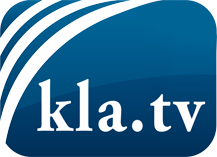 ciò che i media non dovrebbero tacerecose poco sentite, dal popolo, per il popoloinformazioni immancabili in oltre 70 lingue www.kla.tv/itResta sintonizzato!Abbonamento gratuito alla circolare con le ultime notizie: www.kla.tv/abo-itInformazioni per la sicurezza:Purtroppo le voci dissenzienti vengono censurate e soppresse sempre di più. Finché non riportiamo in linea con gli interessi e le ideologie della stampa del sistema, dobbiamo aspettarci che in ogni momento si cerchino pretesti per bloccare o danneggiare Kla.TV.Quindi collegati oggi stesso nella nostra rete indipendente da internet!
Clicca qui: www.kla.tv/vernetzung&lang=itLicenza:    Licenza Creative Commons con attribuzione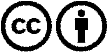 È benvenuta la distribuzione e la rielaborazione con attribuzione! Tuttavia, il materiale non può essere presentato fuori dal suo contesto. È vietato l'utilizzo senza autorizzazione per le istituzioni finanziate con denaro pubblico (Canone Televisivo in Italia, Serafe, GEZ, ecc.). Le violazioni possono essere perseguite penalmente.